[MS-AVEDGEA]: Audio Video Edge Authentication ProtocolIntellectual Property Rights Notice for Open Specifications DocumentationTechnical Documentation. Microsoft publishes Open Specifications documentation (“this documentation”) for protocols, file formats, data portability, computer languages, and standards support. Additionally, overview documents cover inter-protocol relationships and interactions. Copyrights. This documentation is covered by Microsoft copyrights. Regardless of any other terms that are contained in the terms of use for the Microsoft website that hosts this documentation, you can make copies of it in order to develop implementations of the technologies that are described in this documentation and can distribute portions of it in your implementations that use these technologies or in your documentation as necessary to properly document the implementation. You can also distribute in your implementation, with or without modification, any schemas, IDLs, or code samples that are included in the documentation. This permission also applies to any documents that are referenced in the Open Specifications documentation. No Trade Secrets. Microsoft does not claim any trade secret rights in this documentation. Patents. Microsoft has patents that might cover your implementations of the technologies described in the Open Specifications documentation. Neither this notice nor Microsoft's delivery of this documentation grants any licenses under those patents or any other Microsoft patents. However, a given Open Specifications document might be covered by the Microsoft Open Specifications Promise or the Microsoft Community Promise. If you would prefer a written license, or if the technologies described in this documentation are not covered by the Open Specifications Promise or Community Promise, as applicable, patent licenses are available by contacting iplg@microsoft.com. License Programs. To see all of the protocols in scope under a specific license program and the associated patents, visit the Patent Map. Trademarks. The names of companies and products contained in this documentation might be covered by trademarks or similar intellectual property rights. This notice does not grant any licenses under those rights. For a list of Microsoft trademarks, visit www.microsoft.com/trademarks. Fictitious Names. The example companies, organizations, products, domain names, email addresses, logos, people, places, and events that are depicted in this documentation are fictitious. No association with any real company, organization, product, domain name, email address, logo, person, place, or event is intended or should be inferred.Reservation of Rights. All other rights are reserved, and this notice does not grant any rights other than as specifically described above, whether by implication, estoppel, or otherwise. Tools. The Open Specifications documentation does not require the use of Microsoft programming tools or programming environments in order for you to develop an implementation. If you have access to Microsoft programming tools and environments, you are free to take advantage of them. Certain Open Specifications documents are intended for use in conjunction with publicly available standards specifications and network programming art and, as such, assume that the reader either is familiar with the aforementioned material or has immediate access to it.Support. For questions and support, please contact dochelp@microsoft.com. Revision SummaryTable of Contents1	Introduction	61.1	Glossary	61.2	References	71.2.1	Normative References	71.2.2	Informative References	71.3	Overview	81.4	Relationship to Other Protocols	91.5	Prerequisites/Preconditions	91.6	Applicability Statement	91.7	Versioning and Capability Negotiation	91.8	Vendor-Extensible Fields	101.9	Standards Assignments	102	Messages	112.1	Transport	112.2	Message Syntax	112.2.1	Namespaces	112.2.2	Request by the Client	112.2.2.1	request Element	112.2.2.1.1	request Element Definition	112.2.2.1.2	requestType Type Definition	112.2.2.1.3	Child Element	122.2.2.1.3.1	credentialsRequest Element Definition	122.2.2.1.3.2	credentialsRequestType Type Definition	122.2.3	Response by the Server	132.2.3.1	response Element	132.2.3.1.1	response Element Definition	132.2.3.1.2	responseType Type Definition	132.2.3.1.3	Child Element	142.2.3.1.3.1	credentialsResponse Element Definition	142.2.3.1.3.2	credentialsResponseType Type Definition	152.2.4	Basic Data Types	162.2.4.1	routeType	162.2.4.2	locationType	162.2.4.3	credentialsType	162.2.4.4	mediaRelayType	172.2.4.5	mediaRelayListType	182.2.4.6	hostNameType	182.2.4.7	reasonPhraseType	182.2.4.8	max64CharStringType	192.2.4.9	max64kCharStringType	192.2.4.10	max8CharStringType	192.2.4.11	mrasUriType	192.2.4.12	versionType	203	Protocol Details	213.1	Server Details	213.1.1	Abstract Data Model	213.1.2	Timers	213.1.3	Initialization	213.1.4	Higher-Layer Triggered Events	213.1.5	Message Processing Events and Sequencing Rules	213.1.5.1	General Rules	213.1.5.1.1	Processing a Malformed Request	213.1.5.1.2	Server Policies	223.1.5.2	Version Validation	223.1.5.2.1	Validating the Version in the Request	223.1.5.2.2	Setting the Version in the Response	223.1.5.3	Checking the Attributes of the Request	223.1.5.4	Generating the credentialResponse	223.1.5.5	Populating Attributes of the Response	233.1.5.6	Error Codes	233.1.5.7	Token Generation	243.1.6	Timer Events	243.1.7	Other Local Events	244	Protocol Examples	254.1	Version 2.0 LoadBalanced Request and Response	254.1.1	Client Request to Server	254.1.2	Server Response to Client	254.2	Version 3.0 DirectIP Request and Response	264.2.1	Client Request to Server	264.2.2	Server Response to Client	275	Security	295.1	Security Considerations for Implementers	295.1.1	Keyed Hash Function	295.1.2	Underlying Transport	295.1.3	Authentication	295.2	Index of Security Parameters	296	Appendix A: MS-AVEDGEA Schema	306.1	OCS 2007 Schema	327	Appendix B: Product Behavior	368	Change Tracking	389	Index	39IntroductionThe Audio Video Edge Authentication Protocol is a proprietary protocol used by protocol clients to get security tokens needed needed to authenticate themselves with a server that implements the Traversal Using Relay NAT (TURN) Extensions protocol, as described in [MS-TURN], for use with the Interactive Connectivity Establishment (ICE) Extensions protocol, as described in [MS-ICE] and [MS-ICE2].Sections 1.5, 1.8, 1.9, 2, and 3 of this specification are normative. All other sections and examples in this specification are informative.GlossaryThis document uses the following terms:Audio/Video Edge Server (A/V Edge Server): A protocol server that implements the Traversal Using Relay NAT (TURN) Extensions Protocol, as described in [MS-TURN]. The protocol server provides connectivity to a protocol client that is behind a network entity, if the network entity provides network address translation (NAT).base64 encoding: A binary-to-text encoding scheme whereby an arbitrary sequence of bytes is converted to a sequence of printable ASCII characters, as described in [RFC4648].Content-Type header: A message header field whose value describes the type of data that is in the body of the message.endpoint: A device that is connected to a computer network.fully qualified domain name (FQDN): An unambiguous domain name that gives an absolute location in the Domain Name System's (DNS) hierarchy tree, as defined in [RFC1035] section 3.1 and [RFC2181] section 11.Hash-based Message Authentication Code (HMAC): A mechanism for message authentication using cryptographic hash functions. HMAC can be used with any iterative cryptographic hash function (for example, MD5 and SHA-1) in combination with a secret shared key. The cryptographic strength of HMAC depends on the properties of the underlying hash function.network address translation (NAT): The process of converting between IP addresses used within an intranet, or other private network, and Internet IP addresses.service: A process or agent that is available on the network, offering resources or services for clients. Examples of services include file servers, web servers, and so on.Session Initiation Protocol (SIP): An application-layer control (signaling) protocol for creating, modifying, and terminating sessions with one or more participants. SIP is defined in [RFC3261].SHA-1: An algorithm that generates a 160-bit hash value from an arbitrary amount of input data, as described in [RFC3174]. SHA-1 is used with the Digital Signature Algorithm (DSA) in the Digital Signature Standard (DSS), in addition to other algorithms and standards.SHA-256: An algorithm that generates a 256-bit hash value from an arbitrary amount of input data.shared-secret: Data that is known only to the parties that are involved in a secure communication.Transmission Control Protocol (TCP): A protocol used with the Internet Protocol (IP) to send data in the form of message units between computers over the Internet. TCP handles keeping track of the individual units of data (called packets) that a message is divided into for efficient routing through the Internet.Transport Layer Security (TLS): A security protocol that supports confidentiality and integrity of messages in client and server applications communicating over open networks. TLS supports server and, optionally, client authentication by using X.509 certificates (as specified in [X509]). TLS is standardized in the IETF TLS working group.TURN server: An endpoint that receives Traversal Using Relay NAT (TURN) request messages and sends TURN response messages. The protocol server acts as a data relay, receiving data on the public address that is allocated to a protocol client and forwarding that data to the client.Uniform Resource Identifier (URI): A string that identifies a resource. The URI is an addressing mechanism defined in Internet Engineering Task Force (IETF) Uniform Resource Identifier (URI): Generic Syntax [RFC3986].User Datagram Protocol (UDP): The connectionless protocol within TCP/IP that corresponds to the transport layer in the ISO/OSI reference model.XML: The Extensible Markup Language, as described in [XML1.0].XML namespace: A collection of names that is used to identify elements, types, and attributes in XML documents identified in a URI reference [RFC3986]. A combination of XML namespace and local name allows XML documents to use elements, types, and attributes that have the same names but come from different sources. For more information, see [XMLNS-2ED].MAY, SHOULD, MUST, SHOULD NOT, MUST NOT: These terms (in all caps) are used as defined in [RFC2119]. All statements of optional behavior use either MAY, SHOULD, or SHOULD NOT.ReferencesLinks to a document in the Microsoft Open Specifications library point to the correct section in the most recently published version of the referenced document. However, because individual documents in the library are not updated at the same time, the section numbers in the documents may not match. You can confirm the correct section numbering by checking the Errata.  Normative ReferencesWe conduct frequent surveys of the normative references to assure their continued availability. If you have any issue with finding a normative reference, please contact dochelp@microsoft.com. We will assist you in finding the relevant information. [IETFDRAFT-SIPSOAP-00] Deason, N., "SIP and SOAP", draft-deason-sip-soap-00, June 30 2000, http://www.softarmor.com/wgdb/docs/draft-deason-sip-soap-00.txt[RFC2119] Bradner, S., "Key words for use in RFCs to Indicate Requirement Levels", BCP 14, RFC 2119, March 1997, http://www.rfc-editor.org/rfc/rfc2119.txt[XMLNS] Bray, T., Hollander, D., Layman, A., et al., Eds., "Namespaces in XML 1.0 (Third Edition)", W3C Recommendation, December 2009, http://www.w3.org/TR/2009/REC-xml-names-20091208/[XMLSCHEMA1/2] Thompson, H., Beech, D., Maloney, M., and Mendelsohn, N., Eds., "XML Schema Part 1: Structures Second Edition", W3C Recommendation, October 2004, http://www.w3.org/TR/2004/REC-xmlschema-1-20041028/[XMLSCHEMA2/2] Biron, P., and Malhotra, A., Eds., "XML Schema Part 2: Datatypes Second Edition", W3C Recommendation, October 2004, http://www.w3.org/TR/2004/REC-xmlschema-2-20041028/Informative References[MS-ICE2] Microsoft Corporation, "Interactive Connectivity Establishment (ICE) Extensions 2.0".[MS-ICE] Microsoft Corporation, "Interactive Connectivity Establishment (ICE) Extensions".[MS-SIPRE] Microsoft Corporation, "Session Initiation Protocol (SIP) Routing Extensions".[MS-TURN] Microsoft Corporation, "Traversal Using Relay NAT (TURN) Extensions".[XML10] World Wide Web Consortium, "Extensible Markup Language (XML) 1.0 (Third Edition)", February 2004, http://www.w3.org/TR/2004/REC-xml-20040204/Overview[MS-TURN] is used for network address translation (NAT) and firewall traversal. To help protocol clients traverse NATs and firewalls, a TURN server or servers need to be deployed at particular places in the network topology. With the security tokens supplied by this protocol, a protocol client can authenticate with these TURN servers.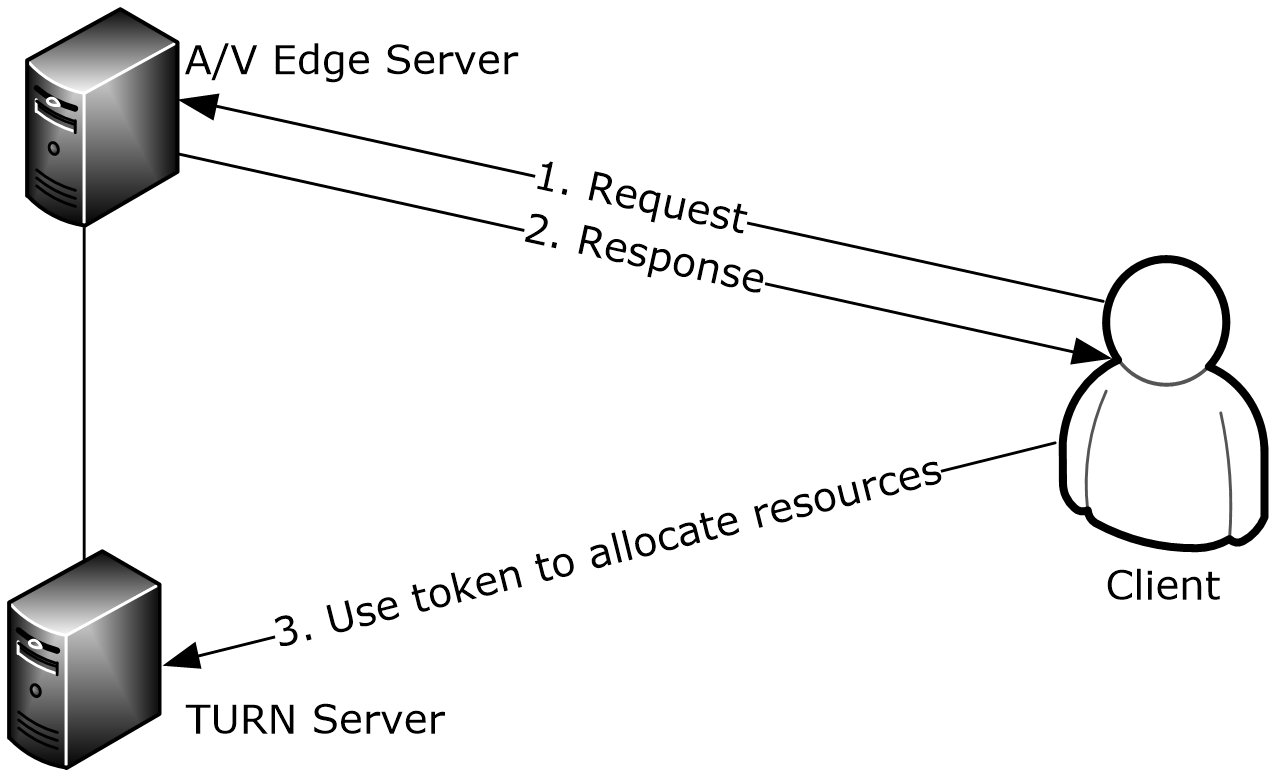 Figure 1: Protocol overviewThe Audio/Video Edge Server (A/V Edge Server) is associated with a TURN server and is aware of the configuration details of the associated TURN server. When the protocol client needs tokens, it sends a Session Initiation Protocol (SIP) SERVICE request, as described in [IETFDRAFT-SIPSOAP-00], to the A/V Edge Server with the body of the message encoded in an XML format, as described in [XML10]. The server responds with a SIP SERVICE response message and a response code which indicates whether the response was a success or failure. If it was a success, the response contains the security tokens along with location information of the associated TURN server. If it was a failure, the response code indicates the type of failure. If there was an error with the XML body of the request, the response also contains an XML body that describes the exact cause of the problem.The A/V Edge Server shares shared-secret keys with the associated TURN server and uses these keys to generate tokens. A security token consists of a user name and password. The token is valid only for a certain amount of time. If the protocol client requires the token to be valid for a shorter time interval, it can specify the length of the interval in the XML request. The server honors this value if it is less than the default duration it uses. Because the expiration time in the token is not easily decipherable, the response also includes a duration element that specifies how long the token is valid. The token also includes a hash of the identity specified by the protocol client, which the TURN server can use to implement resource management.Relationship to Other ProtocolsThis protocol uses [MS-SIPRE] for receiving requests and sending out responses. This protocol uses the Session Initiation Protocol (SIP) SERVICE method, as described in [IETFDRAFT-SIPSOAP-00], which is an extension to the standard SIP, to receive and send responses. The security tokens received from the A/V Edge Server are used to obtain access to the TURN server for use with the [MS-ICE] protocol.Prerequisites/PreconditionsThis protocol assumes that the TURN server associated with the A/V Edge Server has two network interfaces, one facing the Internet and the other facing the intranet as shown in the following figure.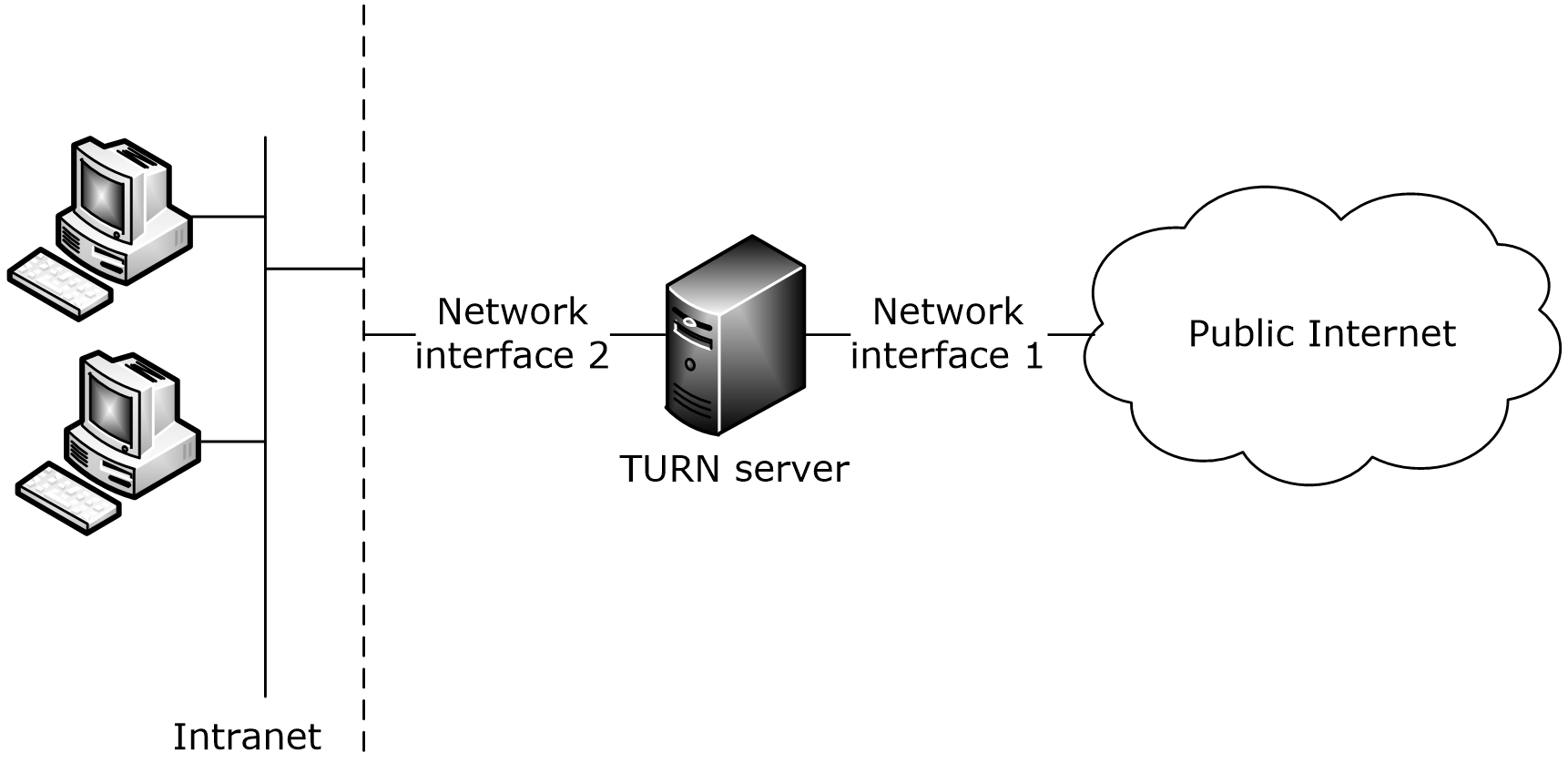 Figure 2: TURN server with two interfacesThe server implementing this protocol is assumed to be configured with the following:A certificate for establishing Transport Layer Security (TLS) connections. The certificate has a private key.Two shared-secret keys, known both to the A/V Edge Server and the associated TURN server.User Datagram Protocol (UDP) and Transmission Control Protocol (TCP) ports, on which the associated TURN server listens for protocol requests described in [MS-TURN]. The default for UDP is port 3478. The default for TCP is port 443.The IP address and fully qualified domain name (FQDN) of each network interface of the associated TURN server.The server version with the value "3.0".Applicability StatementThis protocol is used to provide a protocol client with security tokens for accessing the TURN server.Versioning and Capability NegotiationThis protocol negotiates versions in the following manner:The protocol client specifies the version in the XML body of the request.If the server does not support the version requested by the protocol client, the request is rejected with a "Version Mismatch" error. For more information, see section 3.1.5.Vendor-Extensible FieldsNone. Standards AssignmentsNone.MessagesTransportAudio/video edge authentication protocol messages MUST be transported using SIP SERVICE messages through a connection secured with TLS.Message SyntaxThe request and response messages of this protocol MUST be SIP SERVICE messages, as specified in [IETFDRAFT-SIPSOAP-00]. Protocol requests MUST include a Content-Type header, "application/msrtc-media-relay-auth+xml". The schema definition specified in [XMLSCHEMA1/2] and [XMLSCHEMA2/2] for the request and response messages is documented in section 6.NamespacesThis specification defines and references various XML namespaces by using the mechanisms specified in [XMLNS]. Although this specification associates a specific XML namespace prefix for each XML namespace that is used, the choice of any particular XML namespace prefix is implementation-specific and not significant for interoperability.Request by the ClientThe XML request sent by the protocol client MUST include exactly one request element. request Elementrequest Element DefinitionThe schema definition for the request element is as follows:  <!-- REQUEST ELEMENT-->  <xs:element name="request" type="tns:requestType" />requestType Type DefinitionThe schema definition for the requestType type is as follows:<1><!-- REQUEST TYPE-->  <xs:complexType name="requestType">    <xs:sequence>      <!-- number of credentials requests will be bound within MRAS-->      <xs:element name="credentialsRequest" type="tns:credentialsRequestType"                   minOccurs="1"  maxOccurs="100"/>        </xs:sequence>    <xs:attribute name="requestID" type="tns:max64CharStringType" use="required"/>    <xs:attribute name="version" type="tns:versionType" use="required"/>    <xs:attribute name="to" type="tns:mrasUriType" use="required"/>    <xs:attribute name="from" type="tns:mrasUriType" use="required"/>    <xs:attribute name="route" type="tns:routeType" use="optional"                   default="loadbalanced"/>      </xs:complexType>The following table describes the requestType type’s attributes.Child ElementThe child element of the requestType element is defined in the following subsections.credentialsRequest Element DefinitionThe schema definition for the credentialsRequest element is as follows:<xs:element name="credentialsRequest" type="tns:credentialsRequestType" minOccurs="1" maxOccurs="100" />The following table describes the credentialsRequest element.credentialsRequestType Type DefinitionThe schema definition for the credentialsRequestType type is as follows:<!-- CREDENTIALS REQUEST TYPE-->  <xs:complexType name="credentialsRequestType">    <xs:sequence>      <xs:element name="identity" type="tns:max64kCharStringType" />      <xs:element name="location" type="tns:locationType" minOccurs="0" />      <xs:element name="duration" type="xs:positiveInteger" minOccurs="0" />    </xs:sequence>    <xs:attribute name="credentialsRequestID" type="tns:max64CharStringType"                   use="required" />  </xs:complexType>The following table describes the credentialsRequestType type's elements.The following table describes the credentialsRequestType type's attribute.Response by the ServerThe XML response sent by the server MUST include exactly one response element.response Elementresponse Element DefinitionThe schema definition for the response element is as follows:  <!-- RESPONSE ELEMENT-->  <xs:element name="response" type="tns:responseType" />responseType Type DefinitionThe schema definition for the responseType type is as follows:<2>  <!-- RESPONSE TYPE-->  <xs:complexType name="responseType">    <xs:sequence>      <xs:element name="credentialsResponse" type="tns:credentialsResponseType"                   minOccurs="0" maxOccurs="100"/>          </xs:sequence>    <xs:attribute name="requestID" type="tns:max64CharStringType"/>    <xs:attribute name="version" type="tns:versionType" use="required"/>    <xs:attribute name="serverVersion" type="tns:versionType" use="optional"/>    <xs:attribute name="to" type="tns:mrasUriType"/>    <xs:attribute name="from" type="tns:mrasUriType"/>        <xs:attribute name="reasonPhrase" type="tns:reasonPhraseType" use="required"/>      </xs:complexType>The following table describes the responseType type's attributes.Child ElementThe child element of the responseType element is defined in the following subsections.credentialsResponse Element DefinitionThe schema definition for the credentialsResponse element is as follows:<xs:element name="credentialsResponse" type="tns:credentialsResponseType" minOccurs="0" maxOccurs="100" />The following table describes the credentialsResponse element.credentialsResponseType Type DefinitionThe schema definition for credentialsResponseType type is as follows:<!--CREDENTIALS RESPONSE TYPE-->  <xs:complexType name="credentialsResponseType">    <xs:sequence>      <xs:element name="credentials" type="tns:credentialsType" />      <xs:element name="mediaRelayList" type="tns:mediaRelayListType" />    </xs:sequence>    <xs:attribute name="credentialsRequestID" type="tns:max64CharStringType" use="required" />  </xs:complexType>The following table describes the credentialsResponseType type's elements.The following table describes the credentialsResponseType type's attribute.Basic Data TypesThis section lists the basic data types used in the XML request from the client and the response from the server.routeTypeThe schema definition for the routeType data type is as follows:  <xs:simpleType name="routeType">    <xs:restriction base="xs:string">      <xs:enumeration value="loadbalanced"/>      <xs:enumeration value="directip"/>    </xs:restriction>  </xs:simpleType>The routeType data type is a string type that can take only two possible values: "loadbalanced" or "directip".locationTypeThe schema definition for the locationType data type is as follows:<xs:simpleType name="locationType">  <xs:restriction base="xs:string">     <xs:enumeration value="intranet"/>     <xs:enumeration value="internet"/>  </xs:restriction></xs:simpleType> The locationType data type is a string type that can take only two possible values: "intranet" or "internet".credentialsTypeThe schema definition for the credentialsType data type is as follows:<xs:complexType name="credentialsType">    <xs:sequence>        <xs:element name="username" type="tns:max64kCharStringType" />        <xs:element name="password" type="tns:max64kCharStringType" />        <xs:element name="duration" type="xs:positiveInteger" />        <xs:element name="realm" type="tns:max64kCharStringType" minOccurs="0"/>      </xs:sequence></xs:complexType>The credentialsType data type is a complex data type that contains the following elements.mediaRelayTypeThe schema definition for the mediaRelayType data type is as follows:<xs:complexType name="mediaRelayType">   <xs:sequence>      <xs:element name="location" type="tns:locationType"/>      <xs:choice>        <xs:element name="hostName" type="tns:hostNameType"/>        <xs:element name="directIPAddress" type="tns:max64CharStringType"/>       </xs:choice>      <xs:element name="udpPort" type="xs:unsignedShort" minOccurs="0"/>      <xs:element name="tcpPort" type="xs:unsignedShort" minOccurs="0"/>   </xs:sequence></xs:complexType>  The mediaRelayType data type is a complex data type that specifies the details of the TURN server.mediaRelayListTypeThe schema definition for the mediaRelayListType data type is as follows:<xs:complexType name="mediaRelayListType">    <xs:sequence>      <xs:element name="mediaRelay" type="tns:mediaRelayType" minOccurs="1" maxOccurs="unbounded"/>    </xs:sequence></xs:complexType>The mediaRelayListType data type contains a list of elements of type mediaRelayType, as defined in section 2.2.4.4.hostNameTypeThe schema definition for the hostNameType data type is as follows:<xs:simpleType name="hostNameType">   <xs:restriction base="xs:string">      <xs:pattern value="[a-zA-Z0-9_\-\.]*" />      <xs:maxLength value="255"/>   </xs:restriction></xs:simpleType>The hostNameType data type is a string type with a length restriction of 255 characters and the pattern of characters adhering to the regular expression defined previously in the schema.reasonPhraseTypeThe schema definition for the reasonPhraseType data type is as follows:<xs:simpleType name="reasonPhraseType">   <xs:restriction base="xs:string">     <xs:enumeration value="OK"/>     <xs:enumeration value="Request Malformed"/>     <xs:enumeration value="Request Too Large"/>     <xs:enumeration value="Not Supported"/>     <xs:enumeration value="Server Busy"/>     <xs:enumeration value="Time Out"/>     <xs:enumeration value="Forbidden"/>     <xs:enumeration value="Internal Server Error"/>     <xs:enumeration value="Other Failure"/>     <xs:enumeration value="Version Mismatch"/>   </xs:restriction></xs:simpleType>The reasonPhraseType data type is a string type that can only take one of the values specified in the previous enumeration.max64CharStringType  The schema definition for the max64CharStringType data type is as follows: <xs:simpleType name='max64CharStringType'> <xs:restriction base='xs:string'>    <xs:maxLength value='64'></xs:maxLength> </xs:restriction></xs:simpleType>The max64CharStringType data type is a string type with a length restriction of 64 characters.max64kCharStringTypeThe schema definition for the max64kCharStringType data type is as follows:<xs:simpleType name='max64kCharStringType'><xs:restriction base='xs:string'>   <xs:maxLength value='64000'></xs:maxLength></xs:restriction>  </xs:simpleType>The max64kCharStringType data type is a string type with a length restriction of 64,000 characters.max8CharStringTypeThe schema definition for the max8CharStringType data type is as follows:<xs:simpleType name='max8CharStringType'>    <xs:restriction base='xs:string'>      <xs:maxLength value='8'></xs:maxLength>    </xs:restriction></xs:simpleType>The max8CharStringType data type is a string type with a length restriction of eight characters.mrasUriTypeThe schema definition for the mrasUriType data type is as follows:<xs:simpleType name='mrasUriType'>    <xs:restriction base='xs:anyURI'>      <xs:maxLength value='10000'></xs:maxLength>    </xs:restriction></xs:simpleType>The mrasUriType data type is defined as an anyURI type, as specified in [XMLSCHEMA2/2] section 3.2.17, with a length restriction of 10,000 characters.versionTypeThe schema definition for the versionType data type is as follows:  <xs:simpleType name='versionType'>    <xs:restriction base='xs:string'>      <xs:pattern value="[0-9]+\.[0-9]+"></xs:pattern>            <xs:maxLength value="5"/>    </xs:restriction>  </xs:simpleType>  The versionType data type is a string type with a length restriction of five characters and a pattern adhering to the regular expression as defined previously in the schema.Protocol DetailsServer DetailsAbstract Data ModelNone.TimersNone. InitializationNone.Higher-Layer Triggered EventsWhen a SIP SERVICE request, as described in section 2.2.2, is received by the server, the request MUST be processed based on the rules given in section 3.1.5 and a SIP SERVICE response message, as described in section 2.2.3, MUST be sent back to the client. The message contains the token information if the processing of the request succeeded or a detailed error description if the processing failed.Message Processing Events and Sequencing RulesThe SIP SERVICE request described in section 2.2.2 MUST be the only message type that is accepted. The server MUST respond with a SIP SERVICE response message, as described in section 2.2.3, with the exceptions specified in section 3.1.5.1. The error codes indicate the type of the error in the request.General RulesWhen a request is received from the protocol client, it is processed based on the following rules:If the request message type is not SIP SERVICE, the request MUST be rejected and an UnsupportedMessageType error response, as defined in section 3.1.5.6, MUST be sent.If the Content-Type header of the request is not equal to "application/msrtc-media-relay-auth+xml", an UnsupportedContentType error response, as defined in section 3.1.5.6, MUST be sent. The SIP header of the response MUST include an Accept header with the value "application/msrtc-media-relay-auth+xml".For the previous two rules, the server does not send a XML response in its body. The error codes described in this section indicate the nature of the problem. In the checks that follow, if an error condition occurs, an XML body adhering to conditions described in section 2.2.3 MUST be sent. The reasonPhrase of the error message MUST be as described in the following sections.Processing a Malformed RequestIf the request does not adhere to schema rules, the request is malformed and MUST be rejected with a reasonPhrase set to "Request Malformed". If the request adheres to schema rules, except that the number of credentialsRequest in the XML request is greater than the maxOccurs attribute in the schema, the request is not considered malformed. In this case, the reasonPhrase in the error response MUST be "Request Too Large".Server PoliciesThe server can implement policies that restrict the request that can be sent by the protocol client. For example, the server can implement policies that restrict the number of subelements that are allowed in the request. If these policies are violated, the server MAY send an error response with a "Forbidden" reasonPhrase.Version ValidationThe version attribute in the request and response is of the type versionType, as defined in section 2.2.4.12.<5>Validating the Version in the RequestThe version in the request SHOULD be either "3.0", "2.0" or "1.0". Otherwise, the server SHOULD return an error response with a reasonPhrase of "Version Mismatch".Setting the Version in the ResponseIf the server cannot read the protocol client’s request because it does not adhere to the schema, the version in the response SHOULD be the server version.If the protocol client’s request adheres to the schema:If a "Version Mismatch" error response is returned to the protocol client, the highest version supported by the server that is less than the protocol client’s version SHOULD be returned in the response.Otherwise, the version MUST be the version in the protocol client’s request.Checking the Attributes of the RequestSchema validation MUST be done as specified in section 3.1.5.1.1, which checks if all the attributes of the request conform to the schema rules. If schema validation succeeds, some more checks MUST be done as follows.The version validation is done as specified in section 3.1.5.2.1. The server can include an optional serverVersion attribute in the response which, if present, SHOULD<6> be the same as the server version. If the client’s request is valid and the version is "1.0" in the protocol client’s request, the server MUST NOT include the serverVersion attribute.The from and to attributes MUST be SIP URIs. If the server is not able to parse the URI, the server MUST send an error message with reasonPhrase with the value "Request Malformed". If these attributes are valid, the values of these attributes along with requestID are copied to the response. The client SHOULD use the requestID to correlate the server response with its request in case multiple requests are pending at the same time to the server.Generating the credentialResponseFor each credentialsRequest in the XML request:If the duration attribute is present in the request, the lifetime of the token MUST be calculated as the minimum of the duration specified by the protocol client and the preconfigured default lifetime value. Otherwise the preconfigured default lifetime value MUST be used.The tokens, username and password, are generated using the lifetime calculated as stated previously and the identity specified by the protocol client in the XML request. The username and password generated MUST use base64 encoding and be included in the XML response.A credentialResponse MUST be created with the same credentialsRequestID as the credentialsRequest element in the protocol client's request. The token information MUST be in the credentials element and the information regarding the TURN server MUST be in the mediaRelayList element. If the location element was specified by the protocol client, the TURN server information related to that location only MUST be included in the mediaRelayList element. Otherwise, both the intranet and Internet information of the TURN server, as shown in the figure titled "TURN server with two interfaces" in section 1.5, MUST be included in the mediaRelayList element. If the route attribute is "directip", the server MUST return the IPv4 or IPv6 address of the TURN server’s endpoint in the directIPAddress attribute in the response. If the attribute is not present or if the value is "loadbalanced", the hostName subelement MUST be present and SHOULD contain the IP address of the TURN server or the FQDN that resolves to the TURN server’s IP address.Populating Attributes of the ResponseIf the request was processed successfully without an error, the reasonPhrase MUST be set to "OK", and the following apply:The version attribute in the response MUST be set as specified in section 3.1.5.2.2.The from, to, and requestID attributes MUST be included and MUST be equal to the appropriate values in the XML request.If the reasonPhrase is "Request Malformed", the from, to, and requestID attributes MAY be included in the response. Otherwise, the from, to, and requestID attributes MUST be included and MUST be equal to the appropriate values in the XML request.If an unexpected server error occurs during the processing of the request, the reasonPhrase MUST be "Internal Server Error."The SIP error codes that MUST be sent for the different response messages are specified in section 3.1.5.6.Error CodesThe following table shows the SIP error codes corresponding to the different reasonPhrase values in the SIP responses. Some of these reasonPhrase values are not currently in use by the server. The unused responses are indicated in the following table with a "No" value in the column titled "In use".The following two error responses are used when the XML body of the response is not sent.Token GenerationThe A/V Edge Server and the associated TURN server share two secret keys. These keys are used to create the security tokens username and password, as defined in section 2.2.4.3, which the protocol clients use to authenticate themselves with the TURN server. The server MUST include the lifetime of the token and the identity specified by the protocol client in the XML request while generating username. If the duration attribute is present in the request, the lifetime of the token MUST be calculated as the minimum of the duration specified by the protocol client and the configured lifetime value in the server. The server MUST encode the username and password by means of base64 encoding before including them in the XML response.Timer EventsNone.Other Local EventsNone.Protocol ExamplesThe following examples illustrate the protocol request-response sequence.Version 2.0 LoadBalanced Request and ResponseIn this example, a client is making a version "2.0" request for the TURN server’s intranet FQDN.Client Request to ServerSERVICE sip: relay.contoso.com@contoso.com;gruu;opaque=srvr:MRAS:OKPDbAVxIEKtPh2g624vPAAA SIP/2.0Via: SIP/2.0/TLS 10.56.65.225:7012Max-Forwards: 70From: <sip:client@contoso.com>;tag=09f804a3b1;epid=4906ed5712To: <sip: relay.contoso.com@contoso.com;gruu;opaque=srvr:MRAS:OKPDbAVxIEKtPh2g624vPAAA>Call-ID: 7b25d8f0304c4655814760e624d7c3aaCSeq: 1 SERVICEContact: <sip: client@contoso.com;opaque=user:epid:4WjlENtBIVSXgZyN1UZ6VgAA;gruu>User-Agent: UCCP/2.0.6545.0 OC/2.0.6545.0 (Microsoft Office Communicator)Proxy-Authorization: NTLM qop="auth", realm="SIP Communications Service", opaque="9574F9DA", crand="5999c389", cnum="580", targetname="server1.contoso.com", response="0100000064386630f99f6cb864399660"Content-Type: application/msrtc-media-relay-auth+xmlContent-Length: 471<request requestID="990512"from="sip:client@contoso.com"version="2.0"to="sip: relay.contoso.com@contoso.com;gruu;opaque=srvr:MRAS:OKPDbAVxIEKtPh2g624vPAAA"xmlns="http://schemas.microsoft.com/2006/09/sip/mrasp"xmlns:xsi="http://www.w3.org/2001/XMLSchema-instance">  <credentialsRequest credentialsRequestID="990512">    <identity>sip:client@contoso.com</identity>    <location>intranet</location>    <duration>480</duration>  </credentialsRequest></request>Server Response to ClientSIP/2.0 200 OKAuthentication-Info: NTLM rspauth="0100000000000000C614C5BD64399660", srand="B8926199", snum="862", opaque="9574F9DA", qop="auth", targetname="server1.contoso.com", realm="SIP Communications Service"Via: SIP/2.0/TLS 10.56.65.225:7012;ms-received-port=7012;ms-received-cid=19E00FROM: "Client"<sip:client@contoso.com>;tag=09f804a3b1;epid=4906ed5712TO: <sip: relay.contoso.com@contoso.com;gruu;opaque=srvr:MRAS:OKPDbAVxIEKtPh2g624vPAAA>;tag=554ef3a784CSEQ: 1 SERVICECALL-ID: 7b25d8f0304c4655814760e624d7c3aaCONTENT-LENGTH: 960CONTENT-TYPE: application/msrtc-media-relay-auth+xmlSERVER: RTCC/3.0.0.0 Media Relay Authentication Servicems-edge-proxy-message-trust: ms-source-type=EdgeProxyGenerated;ms-ep-fqdn= relay.contoso.com@contoso.com;ms-source-verified-user=verified<?xml version="1.0"?><response xmlns:xsi="http://www.w3.org/2001/XMLSchema-instance" xmlns:xsd="http://www.w3.org/2001/XMLSchema"requestID="990512"version="2.0"serverVersion="3.0" to="sip: relay.contoso.com@contoso.com;gruu;opaque=srvr:MRAS:OKPDbAVxIEKtPh2g624vPAAA"from="sip:client@contoso.com"reasonPhrase="OK"xmlns="http://schemas.microsoft.com/2006/09/sip/mrasp">  <credentialsResponse credentialsRequestID="990512"><credentials>            <username>AQAgAIaoZr4EM8gBrxTJGY83uqdEgRXUunam2c+RID/vAJeJSL4YINbAYMvRAHeANv+Zew==</username>      <password>35yqSF/p3A8gWXFHOC9YJA2kdvY=</password>      <duration>480</duration>    </credentials>    <mediaRelayList>      <mediaRelay>        <location>intranet</location>        <hostName>relay.contoso.com</hostName>        <udpPort>3478</udpPort>        <tcpPort>443</tcpPort>      </mediaRelay>    </mediaRelayList>  </credentialsResponse></response>Version 3.0 DirectIP Request and ResponseIn this example, a client is making a version "3.0" request for the direct ip Internet address of a TURN server that is configured with both IPv4 and IPv6 addresses.Client Request to ServerSERVICE sip: relay.contoso.com@contoso.com;gruu;opaque=srvr:MRAS:OKPDbAVxIEKtPh2g624vPAAA SIP/2.0Via: SIP/2.0/TLS 10.56.65.225:7012Max-Forwards: 70From: <sip:client@contoso.com>;tag=09f804a3b1;epid=4906ed5712To: <sip: relay.contoso.com@contoso.com;gruu;opaque=srvr:MRAS:OKPDbAVxIEKtPh2g624vPAAA>Call-ID: 7b25d8f0304c4655814760e624d7c3aaCSeq: 1 SERVICEContact: <sip: client@contoso.com;opaque=user:epid:4WjlENtBIVSXgZyN1UZ6VgAA;gruu>User-Agent: UCCP/2.0.6545.0 OC/2.0.6545.0 (Microsoft Office Communicator)Proxy-Authorization: NTLM qop="auth", realm="SIP Communications Service", opaque="9574F9DA", crand="5999c389", cnum="580", targetname="server1.contoso.com", response="0100000064386630f99f6cb864399660"Content-Type: application/msrtc-media-relay-auth+xmlContent-Length: 471<request requestID="990512"from="sip:client@contoso.com"version="3.0"to="sip: relay.contoso.com@contoso.com;gruu;opaque=srvr:MRAS:OKPDbAVxIEKtPh2g624vPAAA"xmlns="http://schemas.microsoft.com/2006/09/sip/mrasp"xmlns:xsi="http://www.w3.org/2001/XMLSchema-instance">  <credentialsRequest credentialsRequestID="990512">    <identity>sip:client@contoso.com</identity>    <location>internet</location>    <duration>480</duration>    <route>directip</route>  </credentialsRequest></request>Server Response to ClientSIP/2.0 200 OKAuthentication-Info: NTLM rspauth="0100000000000000C614C5BD64399660", srand="B8926199", snum="862", opaque="9574F9DA", qop="auth", targetname="server1.contoso.com", realm="SIP Communications Service"Via: SIP/2.0/TLS 10.56.65.225:7012;ms-received-port=7012;ms-received-cid=19E00FROM: "Client"<sip:client@contoso.com>;tag=09f804a3b1;epid=4906ed5712TO: <sip: relay.contoso.com@contoso.com;gruu;opaque=srvr:MRAS:OKPDbAVxIEKtPh2g624vPAAA>;tag=554ef3a784CSEQ: 1 SERVICECALL-ID: 7b25d8f0304c4655814760e624d7c3aaCONTENT-LENGTH: 960CONTENT-TYPE: application/msrtc-media-relay-auth+xmlSERVER: RTCC/3.0.0.0 Media Relay Authentication Servicems-edge-proxy-message-trust: ms-source-type=EdgeProxyGenerated;ms-ep-fqdn= relay.contoso.com@contoso.com;ms-source-verified-user=verified<?xml version="1.0"?><response xmlns:xsi="http://www.w3.org/2001/XMLSchema-instance" xmlns:xsd="http://www.w3.org/2001/XMLSchema"requestID="990512"version="3.0"serverVersion="3.0" to="sip: relay.contoso.com@contoso.com;gruu;opaque=srvr:MRAS:OKPDbAVxIEKtPh2g624vPAAA"from="sip:client@contoso.com"reasonPhrase="OK"xmlns="http://schemas.microsoft.com/2006/09/sip/mrasp">  <credentialsResponse credentialsRequestID="990512"><credentials>            <username>AQAgAIaoZr4EM8gBrxTJGY83uqdEgRXUunam2c+RID/vAJeJSL4YINbAYMvRAHeANv+Zew==</username>      <password>35yqSF/p3A8gWXFHOC9YJA2kdvY=</password>      <duration>480</duration>    </credentials>    <mediaRelayList>      <mediaRelay>        <location>internet</location>        <directIPAddress>192.0.2.254</directIPAddress>        <udpPort>3478</udpPort>        <tcpPort>443</tcpPort>      </mediaRelay>      <mediaRelay>        <location>internet</location>        <directIPAddress>2001:0DB8::943c:fa53</directIPAddress>        <udpPort>3478</udpPort>        <tcpPort>443</tcpPort>      </mediaRelay>    </mediaRelayList>  </credentialsResponse></response>SecuritySecurity Considerations for ImplementersKeyed Hash FunctionThis protocol uses the HMAC SHA-256<7> and HMAC SHA-1 keyed hash functions for generating tokens.Underlying TransportBecause the security tokens sent in this protocol response are in plain text, all the protocol clients communicate with the A/V Edge Server through a connection secured by TLS, as specified in section 2.1.AuthenticationUsing this protocol, it is possible for unauthorized protocol clients to request tokens and obtain them. Also, a protocol client without proper authorization can send audio/video edge authentication protocol requests with different identities and obtain security tokens. This type of unauthorized activity precludes attempts by the TURN server to perform resource management based on protocol client identity that is present as the hash in the token. Consequently, the A/V Edge Server authenticates the protocol clients and verifies the request before distributing tokens.Index of Security ParametersAppendix A: MS-AVEDGEA Schema<?xml version="1.0" encoding="utf-8"?><xs:schema targetNamespace="http://schemas.microsoft.com/2006/09/sip/mrasp" xmlns:tns="http://schemas.microsoft.com/2006/09/sip/mrasp" xmlns:xs="http://www.w3.org/2001/XMLSchema" elementFormDefault="qualified" attributeFormDefault="unqualified">  <xs:annotation>    <xs:documentation xml:lang="en">      XML Schema for the MS-AVEDGEA    </xs:documentation>  </xs:annotation>  <!-- REQUEST ELEMENT-->  <xs:element name="request" type="tns:requestType" />  <!-- RESPONSE ELEMENT-->  <xs:element name="response" type="tns:responseType" />  <!-- REQUEST TYPE-->  <xs:complexType name="requestType">    <xs:sequence>       <xs:element name="credentialsRequest" type="tns:credentialsRequestType" minOccurs="1" maxOccurs="100" />    </xs:sequence>    <xs:attribute name="requestID" type="tns:max64CharStringType" use="required" />   <xs:attribute name="version" type="tns:versionType" use="required" />    <xs:attribute name="to" type="tns:mrasUriType" use="required" />    <xs:attribute name="from" type="tns:mrasUriType" use="required" />    <xs:attribute name="route" type="tns:routeType" use="optional" default="loadbalanced" />  </xs:complexType>  <!-- RESPONSE TYPE-->  <xs:complexType name="responseType">    <xs:sequence>      <xs:element name="credentialsResponse" type="tns:credentialsResponseType" minOccurs="0" maxOccurs="100" />    </xs:sequence>    <xs:attribute name="requestID" type="tns:max64CharStringType" />    <xs:attribute name="version" type="tns:versionType" use="required" />     <xs:attribute name="serverVersion" type="tns:versionType" use="optional"/>    <xs:attribute name="to" type="tns:mrasUriType" />    <xs:attribute name="from" type="tns:mrasUriType" />    <xs:attribute name="reasonPhrase" type="tns:reasonPhraseType" use="required" />  </xs:complexType>  <!-- CREDENTIALS REQUEST TYPE-->  <xs:complexType name="credentialsRequestType">    <xs:sequence>      <xs:element name="identity" type="tns:max64kCharStringType" />      <xs:element name="location" type="tns:locationType" minOccurs="0" />      <xs:element name="duration" type="xs:positiveInteger" minOccurs="0" />    </xs:sequence>    <xs:attribute name="credentialsRequestID" type="tns:max64CharStringType" use="required" />  </xs:complexType>  <!--CREDENTIALS RESPONSE TYPE-->  <xs:complexType name="credentialsResponseType">    <xs:sequence>      <xs:element name="credentials" type="tns:credentialsType" />      <xs:element name="mediaRelayList" type="tns:mediaRelayListType" />    </xs:sequence>    <xs:attribute name="credentialsRequestID" type=" tns:max64CharStringType" use="required" />  </xs:complexType>  <!--ROUTE TYPE-->  <xs:simpleType name="routeType">    <xs:restriction base="xs:string">      <xs:enumeration value="loadbalanced" />      <xs:enumeration value="directip" />    </xs:restriction>  </xs:simpleType>  <!--LOCATION TYPE-->  <xs:simpleType name="locationType">    <xs:restriction base="xs:string">      <xs:enumeration value="intranet" />      <xs:enumeration value="internet" />    </xs:restriction>  </xs:simpleType>  <!--CREDENTIALS TYPE-->  <xs:complexType name="credentialsType">    <xs:sequence>        <xs:element name="username" type="tns:max64kCharStringType" />        <xs:element name="password" type="tns:max64kCharStringType" />        <xs:element name="duration" type="xs:positiveInteger" />        <xs:element name="realm" type="tns:max64kCharStringType" minOccurs="0"/>    </xs:sequence>  </xs:complexType>  <!--MEDIA RELAY LIST TYPE-->  <xs:complexType name="mediaRelayListType">    <xs:sequence>      <xs:element name="mediaRelay" type="tns:mediaRelayType" minOccurs="1" maxOccurs="unbounded" />    </xs:sequence>  </xs:complexType>  <!--MEDIA RELAY TYPE-->  <xs:complexType name="mediaRelayType">    <xs:sequence>      <xs:element name="location" type="tns:locationType" />      <xs:choice>        <xs:element name="hostName" type="tns:hostNameType" />        <xs:element name="directIPAddress"     type="tns:max64CharStringType" />      </xs:choice>      <xs:element name="udpPort" type="xs:unsignedShort" minOccurs="0" />      <xs:element name="tcpPort" type="xs:unsignedShort" minOccurs="0" />    </xs:sequence>  </xs:complexType>  <!--DOMAIN NAME TYPE-->  <xs:simpleType name="hostNameType">    <xs:restriction base="xs:string">      <xs:pattern value="[a-zA-Z0-9_\-\.]*" />      <xs:maxLength value="255" />    </xs:restriction>  </xs:simpleType>  <!--RESPONSE REASON PHRASE-->  <xs:simpleType name="reasonPhraseType">    <xs:restriction base="xs:string">      <xs:enumeration value="OK" />      <xs:enumeration value="Request Malformed" />      <xs:enumeration value="Request Too Large" />      <xs:enumeration value="Not Supported" />      <xs:enumeration value="Server Busy" />      <xs:enumeration value="Time Out" />      <xs:enumeration value="Forbidden" />      <xs:enumeration value="Internal Server Error" />      <xs:enumeration value="Other Failure" />      <xs:enumeration value="Version Mismatch" />    </xs:restriction>  </xs:simpleType>  <!--MAX 64 CHAR STRING TYPE-->  <xs:simpleType name="max64CharStringType">    <xs:restriction base="xs:string">      <xs:maxLength value="64">      </xs:maxLength>    </xs:restriction>  </xs:simpleType>  <!--MAX 64k CHAR STRING TYPE-->  <xs:simpleType name="max64kCharStringType">    <xs:restriction base="xs:string">      <xs:maxLength value="64000">      </xs:maxLength>    </xs:restriction>  </xs:simpleType>  <!--MAX 8 CHAR STRING TYPE-->  <xs:simpleType name="max8CharStringType">    <xs:restriction base="xs:string">      <xs:maxLength value="8">      </xs:maxLength>    </xs:restriction>  </xs:simpleType>  <!--mrasUri-->  <xs:simpleType name="mrasUriType">    <xs:restriction base="xs:anyURI">      <xs:maxLength value="10000">      </xs:maxLength>    </xs:restriction>  </xs:simpleType>  <xs:simpleType name='versionType'>    <xs:restriction base='xs:string'>      <xs:pattern value="[0-9]+\.[0-9]+"></xs:pattern>      <xs:maxLength value="5"/>    </xs:restriction>  </xs:simpleType>  </xs:schema>OCS 2007 Schema<?xml version="1.0" encoding="utf-8"?><xs:schema   targetNamespace="http://schemas.microsoft.com/2006/09/sip/mrasp"  xmlns:tns="http://schemas.microsoft.com/2006/09/sip/mrasp"   xmlns:xs="http://www.w3.org/2001/XMLSchema"  elementFormDefault="qualified"  attributeFormDefault="unqualified">  <xs:annotation>    <xs:documentation xml:lang="en">      XML Schema for the MS-AVEDGEA    </xs:documentation>  </xs:annotation>  <!-- REQUEST ELEMENT-->  <xs:element name="request" type="tns:requestType" />  <!-- RESPONSE ELEMENT-->  <xs:element name="response" type="tns:responseType" />  <!-- REQUEST TYPE-->  <xs:complexType name="requestType">    <xs:sequence>      <!-- number of credentials requests will be bound within MRAS-->      <xs:element name="credentialsRequest" type="tns:credentialsRequestType" minOccurs="1"  maxOccurs="100"/>        </xs:sequence>    <xs:attribute name="requestID" type="tns:max64CharStringType" use="required"/>    <xs:attribute name="version" type="tns:max8CharStringType" use="required"/>    <xs:attribute name="to" type="tns:mrasUriType" use="required"/>    <xs:attribute name="from" type="tns:mrasUriType" use="required"/>    <xs:attribute name="route" type="tns:routeType" use="optional" default="loadbalanced"/>      </xs:complexType>  <!-- RESPONSE TYPE-->  <xs:complexType name="responseType">    <xs:sequence>      <xs:element name="credentialsResponse" type="tns:credentialsResponseType" minOccurs="0" maxOccurs="100"/>          </xs:sequence>    <xs:attribute name="requestID" type="tns:max64CharStringType"/>    <xs:attribute name="version" type="tns:max8CharStringType" use="required"/>    <xs:attribute name="to" type="tns:mrasUriType"/>    <xs:attribute name="from" type="tns:mrasUriType"/>        <xs:attribute name="reasonPhrase" type="tns:reasonPhraseType" use="required"/>      </xs:complexType>  <!-- CREDENTIALS REQUEST TYPE-->  <xs:complexType name="credentialsRequestType">    <xs:sequence>      <xs:element name="identity" type="tns:max64kCharStringType" />      <xs:element name="location" type="tns:locationType" minOccurs="0"/>      <xs:element name="duration" type="xs:positiveInteger" minOccurs="0"/>    </xs:sequence>    <xs:attribute name="credentialsRequestID" type="tns:max64CharStringType" use="required"/>  </xs:complexType>  <!-- RESPONSE TYPE-->    <xs:complexType name="credentialsResponseType">      <xs:sequence>        <xs:element name="credentials" type="tns:credentialsType" />        <xs:element name="mediaRelayList" type="tns:mediaRelayListType" />      </xs:sequence>      <xs:attribute name="credentialsRequestID" type="xs:string" use="required"/>    </xs:complexType>  <!--ROUTE TYPE-->  <xs:simpleType name="routeType">    <xs:restriction base="xs:string">      <xs:enumeration value="loadbalanced"/>      <xs:enumeration value="directip"/>    </xs:restriction>  </xs:simpleType>    <!--LOCATION TYPE-->    <xs:simpleType name="locationType">      <xs:restriction base="xs:string">        <xs:enumeration value="intranet"/>        <xs:enumeration value="internet"/>      </xs:restriction>    </xs:simpleType>    <!--CREDENTIALS TYPE-->    <xs:complexType name="credentialsType">      <xs:sequence>        <xs:element name="username" type="tns:max64kCharStringType" />        <xs:element name="password" type="tns:max64kCharStringType" />        <xs:element name="duration" type="xs:positiveInteger" />        <xs:element name="realm" type="tns:max64kCharStringType" minOccurs="0"/>      </xs:sequence>    </xs:complexType>  <!--MEDIA RELAY LIST TYPE-->  <xs:complexType name="mediaRelayListType">    <xs:sequence>      <xs:element name="mediaRelay" type="tns:mediaRelayType" minOccurs="1" maxOccurs="unbounded"/>    </xs:sequence>  </xs:complexType><!--MEDIA RELAY TYPE-->  <xs:complexType name="mediaRelayType">    <xs:sequence>      <xs:element name="location" type="tns:locationType"/>      <xs:choice>        <xs:element name="hostName" type="tns:hostNameType"/>        <xs:element name="directIPAddress" type="tns:max64CharStringType"/>       </xs:choice>      <xs:element name="udpPort" type="xs:unsignedShort" minOccurs="0"/>      <xs:element name="tcpPort" type="xs:unsignedShort" minOccurs="0"/>    </xs:sequence>  </xs:complexType>    <!--DOMAIN NAME TYPE-->  <xs:simpleType name="hostNameType">    <xs:restriction base="xs:string">      <xs:pattern value="[a-zA-Z0-9_\-\.]*" />      <xs:maxLength value="255"/>    </xs:restriction>  </xs:simpleType>  <!--RESPONSE REASON PHRASE-->    <xs:simpleType name="reasonPhraseType">    <xs:restriction base="xs:string">      <xs:enumeration value="OK"/>      <xs:enumeration value="Request Malformed"/>      <xs:enumeration value="Request Too Large"/>      <xs:enumeration value="Not Supported"/>      <xs:enumeration value="Server Busy"/>      <xs:enumeration value="Time Out"/>      <xs:enumeration value="Forbidden"/>      <xs:enumeration value="Internal Server Error"/>      <xs:enumeration value="Other Failure"/>      <xs:enumeration value="Version Mismatch"/>    </xs:restriction>  </xs:simpleType>  <!--MAX 64 CHAR STRING TYPE-->  <xs:simpleType name='max64CharStringType'>    <xs:restriction base='xs:string'>      <xs:maxLength value='64'></xs:maxLength>    </xs:restriction>  </xs:simpleType>  <!--MAX 1024 CHAR STRING TYPE-->  <xs:simpleType name='max64kCharStringType'>    <xs:restriction base='xs:string'>      <xs:maxLength value='64000'></xs:maxLength>    </xs:restriction>  </xs:simpleType>  <!--MAX 8 CHAR STRING TYPE-->  <xs:simpleType name='max8CharStringType'>    <xs:restriction base='xs:string'>      <xs:maxLength value='8'></xs:maxLength>    </xs:restriction>  </xs:simpleType>  <!--mrasUri-->  <xs:simpleType name='mrasUriType'>    <xs:restriction base='xs:anyURI'>      <xs:maxLength value='10000'></xs:maxLength>    </xs:restriction>  </xs:simpleType></xs:schema>Appendix B: Product BehaviorThe information in this specification is applicable to the following Microsoft products or supplemental software. References to product versions include updates to those products.Microsoft Office Communications Server 2007Microsoft Office Communications Server 2007 R2Microsoft Office Communicator 2007Microsoft Office Communicator 2007 R2Microsoft Lync Server 2010Microsoft Lync 2010Microsoft Lync Server 2013Microsoft Lync Client 2013/Skype for BusinessMicrosoft Skype for Business 2016Microsoft Skype for Business Server 2015Microsoft Skype for Business 2019Microsoft Skype for Business Server 2019Microsoft Skype for Business 2021Exceptions, if any, are noted in this section. If an update version, service pack or Knowledge Base (KB) number appears with a product name, the behavior changed in that update. The new behavior also applies to subsequent updates unless otherwise specified. If a product edition appears with the product version, behavior is different in that product edition.Unless otherwise specified, any statement of optional behavior in this specification that is prescribed using the terms "SHOULD" or "SHOULD NOT" implies product behavior in accordance with the SHOULD or SHOULD NOT prescription. Unless otherwise specified, the term "MAY" implies that the product does not follow the prescription.<1> Section 2.2.2.1.2:  Office Communications Server 2007, Office Communicator 2007: The requestType is the same as in the document except for the type of the version attribute which is defined as a string with eight characters.<2> Section 2.2.3.1.2:  Office Communications Server 2007, Office Communicator 2007: The responseType is the same as in the document except that the serverVersion attribute is not present and the type of the version attribute is "tns:max8CharStringType".    <xs:attribute name="version" type="tns:max8CharStringType" use="required"/><3> Section 2.2.3.1.2:  Office Communications Server 2007 R2, Office Communicator 2007 R2, Lync Server 2010, Lync 2010: This value is "2.0". <4> Section 2.2.3.1.3.2:  Office Communications Server 2007, Office Communicator 2007, Office Communications Server 2007 R2, Office Communicator 2007 R2, Lync Server 2010, Lync 2010: This behavior is not supported.<5> Section 3.1.5.2:  Office Communications Server 2007, Office Communicator 2007: The version attribute is defined as a string with eight characters.<6> Section 3.1.5.3:  Office Communications Server 2007, Office Communicator 2007: This behavior is not supported.<7> Section 5.1.1:  Office Communications Server 2007, Office Communicator 2007, Office Communications Server 2007 R2, Office Communicator 2007 R2, Lync Server 2010, Lync 2010: behavior not supported.Change TrackingThis section identifies changes that were made to this document since the last release. Changes are classified as Major, Minor, or None. The revision class Major means that the technical content in the document was significantly revised. Major changes affect protocol interoperability or implementation. Examples of major changes are:A document revision that incorporates changes to interoperability requirements.A document revision that captures changes to protocol functionality.The revision class Minor means that the meaning of the technical content was clarified. Minor changes do not affect protocol interoperability or implementation. Examples of minor changes are updates to clarify ambiguity at the sentence, paragraph, or table level.The revision class None means that no new technical changes were introduced. Minor editorial and formatting changes may have been made, but the relevant technical content is identical to the last released version.The changes made to this document are listed in the following table. For more information, please contact dochelp@microsoft.com.IndexAAbstract data model   server 21Applicability 9BBasic Data Types message 16   credentialsType 16   hostNameType 18   locationType 16   max64CharStringType 19   max64kCharStringType 19   max8CharStringType 19   mediarelayListType 18   mediarelayType 17   mrasUriType 19   reasonPhraseType 18   routeType 16   versionType 20CCapability negotiation 9Change tracking 38Client request to server example – Version 2.0 load balanced 25Client request to server example – Version 3.0 DirectIP 26DData model - abstract   server 21EExamples   client request to server – Version 2.0 load balanced 25   client request to server – Version 3.0 DirectIP 26   request from client to server 25   server response to client 26   server response to client – Version 2.0 load balanced 25   server response to client – Version 3.0 DirectIP 27FFields - vendor-extensible 10GGlossary 6HHigher-layer triggered events   server 21IImplementer - security considerations   authentication 29   keyed hash function 29   underlying transport 29Index of security parameters 29Informative references 7Initialization   server 21Introduction 6MMessage processing   server 21      check request attributes 22      error codes 23      general rules 21      generate the credentialResponse 22      populate response attributes 23      token generation 24      version validation 22Message Syntax 11Messages   Basic Data Types 16      credentialsType 16      hostNameType 18      locationType 16      max64CharStringType 19      max64kCharStringType 19      max8CharStringType 19      mediarelay Type 17      mediarelayListType 18      mrasUriType 19      reasonPhraseType 18      routeType 16      versionType 20   message syntax 11   Namespaces 11   Request by the Client 11   Response by the Server 13   transport 11NNamespaces message 11Normative references 7OOther local events   server 24Overview (synopsis) 8PParameters - security index 29Preconditions 9Prerequisites 9Product behavior 36RReferences 7   informative 7   normative 7Relationship to other protocols 9Request by the Client example 25Request by the Client message 11Response by the Server example 26Response by the Server example – Version 2.0 load balanced 25Response by the Server message 13SSchema 30   Office Communications Server 2007 32Security   implementer considerations      authentication 29      keyed hash function 29      underlying transport 29   parameter index 29Sequencing rules   server 21      check request attributes 22      error codes 23      general 21      generate the credentialResponse 22      populate response attributes 23      token generation 24      version validation 22Server   abstract data model 21   higher-layer triggered events 21   initialization 21   message processing 21      check request attributes 22      error codes 23      general rules 21      generate the credentialResponse 22      populate response attributes 23      token generation 24      version validation 22   other local events 24   sequencing rules 21      check request attributes 22      error codes 23      general 21      generate the credentialResponse 22      populate response attributes 23      token generation 24      version validation 22   timer events 24   timers 21Server response to client example – Version 3.0 DirectIP 27Standards assignments 10TTimer events   server 24Timers   server 21Tracking changes 38Transport 11Triggered events - higher-layer   server 21VVendor-extensible fields 10Versioning 9DateRevision HistoryRevision ClassComments4/4/20080.1NewInitial version4/25/20080.2MinorRevised and edited the technical content6/27/20081.0MajorRevised and edited the technical content8/15/20081.01MinorRevised and edited the technical content12/12/20082.0MajorRevised and edited the technical content2/13/20092.01MinorRevised and edited the technical content3/13/20092.02MinorEdited the technical content7/13/20092.03MajorRevised and edited the technical content8/28/20092.04EditorialRevised and edited the technical content11/6/20092.05EditorialRevised and edited the technical content2/19/20102.06EditorialRevised and edited the technical content3/31/20102.07MajorUpdated and revised the technical content4/30/20102.08EditorialRevised and edited the technical content6/7/20102.09EditorialRevised and edited the technical content6/29/20102.10EditorialChanged language and formatting in the technical content.7/23/20102.10NoneNo changes to the meaning, language, or formatting of the technical content.9/27/20103.0MajorSignificantly changed the technical content.11/15/20103.0NoneNo changes to the meaning, language, or formatting of the technical content.12/17/20103.0NoneNo changes to the meaning, language, or formatting of the technical content.3/18/20113.0NoneNo changes to the meaning, language, or formatting of the technical content.6/10/20113.0NoneNo changes to the meaning, language, or formatting of the technical content.1/20/20124.0MajorSignificantly changed the technical content.4/11/20124.0NoneNo changes to the meaning, language, or formatting of the technical content.7/16/20124.0NoneNo changes to the meaning, language, or formatting of the technical content.10/8/20124.0NoneNo changes to the meaning, language, or formatting of the technical content.2/11/20134.0NoneNo changes to the meaning, language, or formatting of the technical content.7/30/20134.1MinorClarified the meaning of the technical content.11/18/20135.0MajorSignificantly changed the technical content.2/10/20145.0NoneNo changes to the meaning, language, or formatting of the technical content.4/30/20145.0NoneNo changes to the meaning, language, or formatting of the technical content.7/31/20145.0NoneNo changes to the meaning, language, or formatting of the technical content.10/30/20145.0NoneNo changes to the meaning, language, or formatting of the technical content.3/30/20156.0MajorSignificantly changed the technical content.9/4/20156.0NoneNo changes to the meaning, language, or formatting of the technical content.7/15/20166.0NoneNo changes to the meaning, language, or formatting of the technical content.9/14/20166.0NoneNo changes to the meaning, language, or formatting of the technical content.4/27/20187.0MajorSignificantly changed the technical content.7/24/20188.0MajorSignificantly changed the technical content.8/28/20189.0MajorSignificantly changed the technical content.11/17/20209.1MinorClarified the meaning of the technical content.8/17/202110.0MajorSignificantly changed the technical content.PrefixNamespace URIReferencetnshttp://schemas.microsoft.com/2006/09/sip/mraspxshttp://www.w3.org/2001/XMLSchema[XMLSCHEMA1/2][XMLSCHEMA2/2]AttributeDescriptionrequestIDType max64CharStringType, as defined in section 2.2.4.8. An identifier that is used to identify the request. This can be used by the protocol client to associate the response with the request, in case the protocol client sent multiple simultaneous requests to the server with a unique requestID.versionType versionType, as defined in section 2.2.4.12. This is the version requested by the protocol client. The version MUST be set as specified in section 3.1.5.2.1. toType mrasUriType, as defined in section 2.2.4.11. A restricted length Uniform Resource Identifier (URI) type that identifies the entity to which the request needs to be sent. It MUST be a Session Initiation Protocol (SIP) URI.fromType mrasUriType, as defined in section 2.2.4.11. A restricted length URI type that identifies the entity that originated the request. It MUST be a SIP URI.routeType routeType, as defined in section 2.2.4.1. An optional attribute with a default value of "loadbalanced". ElementDescriptioncredentialsRequestOne or more subelements of type credentialsRequestType, as defined in section 2.2.2.1.3.2, MUST be present within the requestType. The maxOccurs attribute specifies the maximum number of subelements that MUST be present in the request. The schema allows 100 subelements.ElementDescriptionidentityType max64kCharStringType, as defined in section 2.2.4.9. A restricted length string type that identifies the entity to which the token SHOULD be issued. This is a required field.locationType locationType, as defined in section 2.2.4.2. This is an optional attribute that specifies the network interface on the associated TURN server for which the tokens and FQDN or IP address and port information MUST be returned. durationType positiveInteger, as specified in [XMLSCHEMA2/2] section 3.3.25. This is an optional attribute that specifies the number of minutes for which the token needs to be valid. The default duration is 480 minutes.AttributeDescriptioncredentialsRequestIDType max64CharStringType, as defined in section 2.2.4.8. A restricted length string type that identifies the credentialsRequest element within a requestType.AttributeDescriptionrequestIDType max64CharStringType, as defined in section 2.2.4.8. If the request is malformed (based on the rules in section 3.1.5.1.1), this attribute is not present. If present, this attribute MUST have the same value as the requestID attribute in the request. versionType versionType, as defined in section 2.2.4.12. The version MUST be set as specified in section 3.1.5.2.2.serverVersionType versionType, as defined in section 2.2.4.12. This is an optional attribute. If present, this SHOULD be the server version with a value of "3.0"<3>.toType mrasUriType, as defined in section 2.2.4.11. If the request is malformed (based on the rules in section 3.1.5.1.1), this attribute is not present. If present, this attribute MUST have the same value as the to attribute in the request.fromType mrasUriType, as defined in section 2.2.4.11. If the request is malformed (based on the rules in section 3.1.5.1.1), this attribute is not present. If present, this attribute MUST have the same value as the from attribute in the request.reasonPhraseType reasonPhraseType, as defined in section 2.2.4.7. Specifies the reason for the error. A detailed description of when each error message is thrown is provided in section 3.1.5.ElementDescriptioncredentialsResponseFor each credentialsRequest in the request from the protocol client, if the request succeeded, a credentialsResponse element MUST be included with the TURN server information and the token for the identity in the credentialsRequest. If the processing of the request does not succeed, there MUST be no credentialsResponse in the response sent by the server.ElementDescriptioncredentialsThe type of this element is credentialsType, as defined in section 2.2.4.3. This element MUST contain the following subelements:A username element and a password element, which form the security token needed by the protocol client to contact the TURN server.A duration element that specifies how long the token is valid for.This element SHOULD contain an optional realm element that specifies which network segment the server belongs to. The network segment information is configured on the server and is implementation specific.mediaRelayListThe type of this element is mediaRelayListType, as defined in section 2.2.4.5. Each mediaRelay element in mediaRelayList MUST contain the following subelements:A location element that indicates "internet" or "intranet".Either the hostName element or the directIPAddress element. If hostName is present, it SHOULD contain the IP address of the TURN server or the FQDN that resolves to the TURN server’s IP address. If directIPAddress is present, it MUST contain the IP4 or IPv6<4> address of the TURN server.Each mediaRelay element in mediaRelayList SHOULD contain the following subelements:An optional tcpPort element that specifies the port the TURN server is using to listen for TCP. An optional udpPort element that specifies the port the TURN server is using to listen for UDP.AttributeDescriptioncredentialsRequestIDThis MUST be the same as the credentialsRequestID attribute in the request.ElementDescriptionusernameThe type of this element is max64kCharStringType, as defined in section 2.2.4.9. This element contains part of the security token sent by the server to the protocol client.passwordThe type of this element is max64kCharStringType, as defined in section 2.2.4.9. This element contains part of the security token sent by the server to the protocol client.durationThe type of this element is positiveInteger, as specified in [XMLSCHEMA2/2] section 3.3.25. This element contains a positive integer that specifies how long the token is valid for.realmThe type of this element is max64kCharStringType, as defined in section 2.2.4.9. This optional element specifies which network segment the server belongs to.ElementDescriptionlocationType locationType, as defined in section 2.2.4.2. The location of the TURN server whose IPAddress and Port information are returned to the client.hostNameType hostNameType, as defined in section 2.2.4.6. The FQDN or the IP address of the TURN server. Either this element or the directIPAddress element in the mediaRelayType is present.directIPAddressType max64CharStringType, as defined in section 2.2.4.8. The IPAddress of the TURN server.udpPortType unsignedShort, as specified in [XMLSCHEMA2/2] section 3.3.23. The UDP port on which the TURN server is listening.tcpPortType unsignedShort, as specified in [XMLSCHEMA2/2] section 3.3.23. The TCP port on which the TURN server is listening.Value of reasonsPhrase in the responseSIP error codeIn useOK200YesRequest Malformed400YesForbidden403YesTime Out408NoRequest Too Large413YesServer Busy486NoInternal Server Error500YesOther Failure500NoNot Supported501NoVersion Mismatch501YesResponseSIP error codeIn useUnsupportedMessageType501YesUnsupportedContentType415YesSecurity ParameterSectionThe shared-secret keys between the A/V Edge Server and the TURN server.3.1.5.7The HMAC SHA-1 keyed hash algorithm.5.1.1The HMAC SHA-256 keyed hash algorithm.5.1.1The token generation algorithm.3.1.5.7A TLS certificate, if TLS is used.2.1SectionDescriptionRevision class7 Appendix B: Product BehaviorUpdated list of supported products.Major